Financial professional & proposal delivery informationClient informationFinancial modeling assumptionsEmployee census
(If greater than 10 employees, attach spreadsheet or send electronically.)Plan designNotes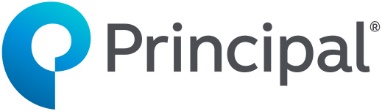 ESOP repurchase obligation fundingRequest for proposalDate:Principal® agency/BGA partner office name and number*:Principal® agency/BGA partner office name and number*:Principal® agency/BGA partner office name and number*:*Proposals will not be provided without an indication of a valid Principal agency or BGA partner relationship.*Proposals will not be provided without an indication of a valid Principal agency or BGA partner relationship.*Proposals will not be provided without an indication of a valid Principal agency or BGA partner relationship.*Proposals will not be provided without an indication of a valid Principal agency or BGA partner relationship.*Proposals will not be provided without an indication of a valid Principal agency or BGA partner relationship.Name and designations:Name and designations:Name and designations:Name and designations:Email:Phone:Name and designations:Name and designations:Name and designations:Name and designations:Email:Phone:Principal wholesaler:Principal wholesaler:Principal wholesaler:Should anyone else (Financial professional or BGA) receive this proposal? If so, please provide:Should anyone else (Financial professional or BGA) receive this proposal? If so, please provide:Should anyone else (Financial professional or BGA) receive this proposal? If so, please provide:Should anyone else (Financial professional or BGA) receive this proposal? If so, please provide:Should anyone else (Financial professional or BGA) receive this proposal? If so, please provide:Should anyone else (Financial professional or BGA) receive this proposal? If so, please provide:Should anyone else (Financial professional or BGA) receive this proposal? If so, please provide:Name:Email address:Email address:Please allow 15 days from receipt of RFP on this proposal.Questions can be sent to newrfps@exchange.principal.com or call 1-833-803-8345, option 2.Email RFP to newrfps@exchange.principal.com or fax RFP to Case Design Team, 866-946-3209.Business/organization name:Issue state:Business structure:	C Corporation	C Corporation	C Corporation	C Corporation	C Corporation	S Corporation	S CorporationBusiness tax bracket (Federal & State):Business tax bracket (Federal & State):Business tax bracket (Federal & State):     %     %     %Percent of company owned by the ESOP:Percent of company owned by the ESOP:Percent of company owned by the ESOP:Percent of company owned by the ESOP:     %     %     %Who administers the ESOP?Who administers the ESOP?Are you the financial professional on the 401(k), ESOP or both?Are you the financial professional on the 401(k), ESOP or both?Are you the financial professional on the 401(k), ESOP or both?Are you the financial professional on the 401(k), ESOP or both?Are you the financial professional on the 401(k), ESOP or both?A copy of the most recent Repurchase Liability Study is required. Please submit with the completed RFP.A copy of the most recent Repurchase Liability Study is required. Please submit with the completed RFP.A copy of the most recent Repurchase Liability Study is required. Please submit with the completed RFP.A copy of the most recent Repurchase Liability Study is required. Please submit with the completed RFP.A copy of the most recent Repurchase Liability Study is required. Please submit with the completed RFP.A copy of the most recent Repurchase Liability Study is required. Please submit with the completed RFP.A copy of the most recent Repurchase Liability Study is required. Please submit with the completed RFP.A copy of the most recent Repurchase Liability Study is required. Please submit with the completed RFP.A copy of the most recent Repurchase Liability Study is required. Please submit with the completed RFP.NameJob 
titleCompensationESOP balanceDate of birthGenderSmoking
statusRisk
class1.2.3.4.5.6.7.8.9.10.Product:  VUL       IUL       UL     Interest rate: Net    Gross